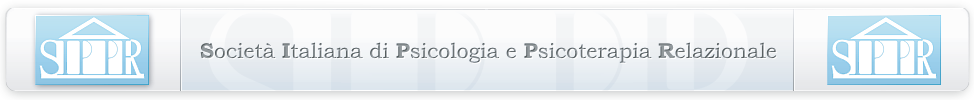 CONVEGNO S.I.P.P.R. - SEZIONE GIOVANI Arezzo, 28 Ottobre 2023NUOVI DOLORI, NUOVI BISOGNI:  le sfide per il giovane terapeuta sistemico nel terzo millennioCALL FOR ABSTRACTSDEADLINE: 15 Settembre 2023Nome e Cognome del Socio SIPPR_________________________________________________  Email ____________________________________Cell. _________________________________  Titolo del contributo ______________________________________________________________  Autore/i_________________________________________________________________________  Nome del presentatore______________________________________________________________Modalità di presentazione _____________________________________________________L’Abstract dovrà comprendere una breve descrizione del contenuto dell’intervento. La lunghezza degli abstract dovrà essere al massimo di 150 parole (compreso il titolo). Il testo dell’abstract dovrà essere scritto in Italiano usando il carattere Times New Roman, dimensione 11, interlinea 1.5. ------------------------------------------------------------------------------------------------------------------------------------------------------------------------------------------------------------------------------------------------------------------------------------------------------------------------------------------------------------------------------------------------------------------------------------------------------------------------------------------------------------------------------------------------------------------------------------------------------------------------------------------------------------------------------------------------------------------------------------------------------------------------------------------------------------------------------------------------------------------------------------------------------------------------------------------------------------------------------------------------------------------------------------------------------------------------------------------------------------------------------------------------------------------------------------------------------------------------------------------------------------------------------------------------------------------------------------------------------------------------------------------------------------------------------------------------------------------------------------------------------------------------------------------------------------------------------------------------------------------------------------Inviare il format compilato all’indirizzo mail info@sippr.it